　神戸セミナーハウスは、六甲の豊かな自然に囲まれ、近くには百丈岩も望むことができます。よい環境のなかで、ハイキングのリーダーのあり方についてグループ討論等を通じて考え、レスキュー実技研修を通じてスキルを身に着けましょう。★日時　  ９月１２日（土）１３：００～１３日（日）１２：００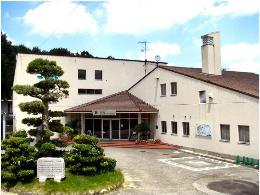 ★会場　　兵庫県神戸市立　神戸セミナーハウス★参加費　１万円（１泊２食付）★募集　　４０名【目的と対象】★目的と対象　　　ハイキング・リーダー層の力量を高める会運営や登山・ハイキングにリーダー的役割を担っている会員○交通　JR宝塚線（福知山線）道場駅よりタクシー１５分（11：00と11：20に送迎バスを用意）　道場駅へは大阪駅から約40分（快速から各駅停車に乗り換え１回）主催：日本勤労者山岳連盟（ハイキング委員会）〒162－0814 　東京都新宿区新小川町５－２４ＴＥＬ：0  3-3260-6331　 ＦＡＸ：03-3235-4324　メール：jwaf@jwaf.jp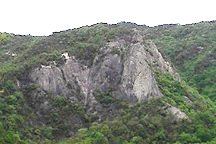 　　　　　　　　　　　　　　　百丈岩